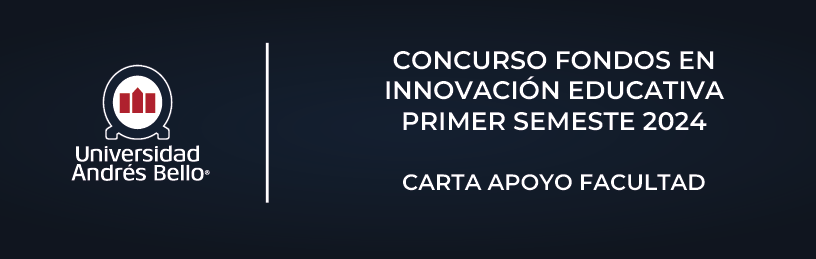 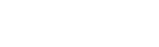 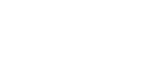 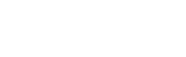 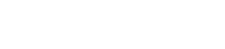 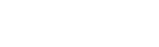 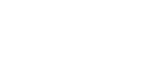 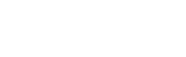 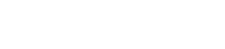 Sede, marzo 2024Nombre Decano PresentePor medio de la presente, entrego patrocinio de mi Facultad a la propuesta denominada XXXXXXXXXXXX.Declaro apoyar dicho proyecto en todas aquellas materias en que sea necesario. El presente proyecto tiene como objetivo: XXX.Saluda atentamente,XXXDecano (a) Facultad de XXX